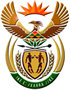 DEPARTMENT: PUBLIC ENTERPRISESNATIONAL ASSEMBLYQUESTION FOR WRITTEN REPLYQUESTION NO.: 1835DATE OF PUBLICATION:  16 JUNE 2017Mr W M Madisha (Cope) to ask the Minister of Public Enterprises:  Whether she intends to take any action against a certain person (name and details furnished) for disclosing sensitive and classified company information to a certain family (name furnished); if not, why not; if so, what action does she intend to take?                                                                                                             NW2043EREPLY: I am not aware of the person mentioned disclosing sensitive or classified company information to a certain family mentioned in the Honourable Member’s question. I have since made enquiries with said person to respond to me directly on the substance and accuracy of what appears to be allegations. I will act depending on the information provided.     Remarks: Reply: Approved / Not ApprovedReply: Approved / Not ApprovedMr Mogokare Richard SelekeMs Lynne Brown, MPDirector-GeneralMinister of Public EnterprisesMinister of Public EnterprisesDate:Date:Date: